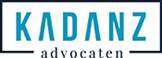 DIT Model  WORDT U GRATIS AANGEBODEN DOOR KADANZ ADVOCATEN.ZIE VOOR MEER MODELLEN EN INFORMATIE ONZE WEBSITE: WWW.KADANZADVOCATEN.NLiNDIEN U HULP OF ADVIES NODIG HEBT BIJ HET INVULLEN VAN HET MODEL, NEEMT U DAN VRIJBLIJVEND CONTACT MET ONS OP: TEL. 085-0769036 E-MAIL: INFO@KADANZADVOACTEN.NLARBEIDSOVEREENKOMST VOOR ONBEPAALDE TIJDDe ondergetekenden:.....................................................................................................................(naam bedrijf), gevestigd aan ...............................nr. ........... te ........................................... (adres en vestigingsplaats), te dezen rechtsgeldig vertegenwoordigd door de heer/mevrouw* ..........................in zijn/haar functie van ...............................................................hierna te noemen ‘werkgever’,ende heer/mevrouw* ....................................................................................................................., wonende aan ...................................... nr. ............. te ........................................... (adres en woonplaats), geboren op .......................................................................................,hierna te noemen ‘werknemer’,samen te noemen: ‘partijen’;zijn het volgende overeengekomen:1.	Arbeidsovereenkomst1.1 Werknemer treedt met ingang van ……….in dienst van werkgever in de functie van ………. . De bij deze functie behorende werkzaamheden bestaan uit: ……….1.2 Werknemer verbindt zich ook andere werkzaamheden te verrichten dan de vorengenoemde werkzaamheden voor zover dit redelijkerwijs van hem/haar kan worden verlangd. 1.3 Op deze arbeidsovereenkomst is geen cao van toepassing.	[Of]Op deze arbeidsovereenkomst is de cao ………., waaraan werkgever van tijd tot tijd gebonden is, van toepassing. Bij strijdigheid tussen de cao en deze arbeidsovereenkomst, prevaleert de cao. 1.4 Voorafgaande aan de datum waarop de werkzaamheden aanvangen zal de werknemer aan de werkgever een geldig identiteitsbewijs als wordt bedoeld in de Wet op de identifcatieplicht ter inzage geven zodat de werkgever de identiteit van de werknemer kan verifiëren. De werkgever is gerechtigd om het identiteitsbewijs te kopiëren en het kopie op te nemen in de loonadministratie van de werkgever.1.5 Werknemer verklaart bekend te zijn met het feit dat hij zich tijdens zijn werkzaamheden moet kunnen legitimeren als wordt bedoeld in de Wet op de identifcatieplicht en werknemer zal ervoor zorgdragen dat hij een identiteitsbewijs als wordt bedoeld in die wet bij zich heeft. 2.	Duur, proeftijd en opzegging2.1 De arbeidsovereenkomst is aangegaan voor onbepaalde tijd met dien verstande dat de dienstbetrekking in ieder geval eindigt zonder dat opzegging is vereist bij het bereiken door werknemer van de AOW-gerechtigde leeftijd.2.2 De eerste (maand/twee maanden) na aanvang van het dienstverband (geldt/gelden) als proeftijd. Gedurende de proeftijd kunnen beide partijen zonder opgave van redenen met onmiddellijke ingang de arbeidsovereenkomst opzeggen. De werkgever zal op verzoek van werknemer, de redenen voor de opzegging tijdens de proeftijd nader schriftelijk toelichten.2.3 Deze arbeidsovereenkomst kan door beide partijen tegen (het einde van de maand/iedere dag) worden opgezegd met inachtneming van de voor ieder van hen geldende wettelijke opzegtermijn zoals genoemd in artikel 7:672 van het Burgerlijk Wetboek.	[Of]Deze arbeidsovereenkomst kan door beide partijen tegen [het einde van de maand/iedere dag] worden opgezegd met inachtneming van een opzegtermijn van (2 tot 6 maanden) voor werknemer en een opzegtermijn van (4 tot 12 maanden) voor werkgever.3. 	Werktijden en werkplaats	3.1 De gebruikelijke arbeidsduur bedraagt ……….uur per week. 3.2 De werktijden zijn op maandag tot en met vrijdag van ……….uur tot ……….uur, met een middagpauze van ……….minuten.3.3 Werkgever behoudt zich het recht voor deze werktijden na overleg met werknemer te wijzigen indien, naar het oordeel van werkgever, het belang van de onderneming dat vergt.3.4 Bij het aangaan van de arbeidsovereenkomst is de plaats waar de arbeid wordt verricht (de vestiging/het kantoor) van werkgever te ………. . Werkgever is bevoegd de standplaats van werknemer eenzijdig te wijzigen voor zover dit in redelijkheid van werknemer kan worden gevergd.4. 	Loon, vakantietoeslag en overige loonbestanddelen4.1 Werknemer ontvangt een brutoloon van € ………. per (maand/vier weken) exclusief vakantiebijslag. Werkgever zal het loon steeds aan het einde van elke (maand/vier weken) met inachtneming van de wettelijk verplichte inhoudingen aan werknemer uitbetalen.4.2 De vakantiebijslag bedraagt 8 % per jaar over het jaarsalaris. Het recht op vakantiebijslag wordt opgebouwd naar evenredigheid van de duur van het dienstverband in de periode 1 juni tot en met 31 mei en wordt jaarlijks met de loonbetaling van de maand mei uitbetaald.	[Optioneel]4.3 Werknemer heeft recht op een dertiende maand, jaarlijks te betalen in de maand ………., ten bedrage van het in die maand geldende loon exclusief vakantiebijslag. Indien de arbeidsovereenkomst in de loop van het jaar aanvangt of eindigt, vindt pro rata uitbetaling van de dertiende maand plaats.	[Optioneel]4.4 Afhankelijk van het bedrijfsresultaat en het functioneren van werknemer kan aan werknemer aan het einde van het jaar een bonus worden toegekend ter grootte van ……... Indien genoemde bonus wordt toegekend, wordt deze op ………..volgend op het betreffende jaar aan werknemer uitbetaald. 	[Of]Werknemer maakt aanspraak op een bonus indien wordt voldaan aan de daaraan verbonden voorwaarden die zijn opgenomen in de werknemer bekende en bij de ondertekening van deze overeenkomst aan hem ter hand gestelde bonusregeling van werkgever.	[Optioneel]4.5	Provisieregeling, tantièmeregeling e.d.5.	Overwerk5.1 Werknemer wordt geacht overwerk te verrichten indien een goede invulling van zijn functie zulks noodzakelijk maakt. Werknemer is voorts verplicht om binnen redelijke grenzen op verzoek van werkgever overwerk te verrichten.5.2 Mede gezien de aard van de functie wordt vergoeding voor overwerk uitdrukkelijk geacht te zijn inbegrepen in het in artikel 4.1 van deze overeenkomst genoemde salaris.	[Of]Overwerk, dat in opdracht van werkgever wordt verricht, wordt vergoed conform de werknemer bekende en bij ondertekening van deze arbeidsovereenkomst aan hem verstrekte overwerkregeling van werkgever.6.	Vakantiedagen6.1 Werknemer heeft recht op ………. vakantiedagen per kalenderjaar met behoud van loon.  Bij tussentijdse aanvang of beëindiging van het dienstverband worden de vakantierechten naar rato van het aantal maanden dat werknemer in dienst is, vastgesteld.6.2 Vakantiedagen dienen in overleg met werkgever te worden opgenomen. Vakantiedagen dienen te worden opgenomen in het jaar waarin zij zijn opgebouwd. (Optioneel) Werknemer dient per jaar ten minste ………. vakantiedagen aaneengesloten op te nemen.7.	Reis- en onkosten7.1 Voor woon-,werkverkeer ontvangt werknemer na maandelijkse schriftelijke opgave aan werkgever een reiskostenvergoeding van EUR 0,19 netto per gereden kilometer, doch in ieder geval niet meer dan de in de Wet op de loonbelasting 1964 vastgestelde maximale nettovergoeding of een vergoeding van de daadwerkelijke reiskosten per openbaar vervoer, (eerste/tweede) klasse, op basis van een maand- of jaarabonnement. Werknemer heeft geen recht op een reiskostenvergoeding gedurende enige periode waarin Werknemer, ongeacht de oorzaak, geen werkzaamheden verricht.	[Of]Reiskosten komen voor vergoeding in aanmerking conform de werknemer bekende en bij de ondertekening van deze overeenkomst aan hem ter hand gestelde reiskostenregeling van werkgever.7.2 Werknemer heeft recht op vergoeding door werkgever van door hem te maken zakelijke onkosten, voor zover deze kosten redelijkerwijs voor een goede vervulling van de dienstbetrekking noodzakelijk zijn gemaakt en door werkgever vooraf zijn goedgekeurd. Vergoeding vindt plaats op basis van maandelijks door werknemer bij werkgever in te dienen declaraties die zijn voorzien van deugdelijke bewijsstukken.	[Of]Door werknemer te maken zakelijke onkosten komen voor vergoeding in aanmerking conform de Werknemer bekende en bij de ondertekening van deze overeenkomst aan hem ter hand gestelde onkostenregeling van werkgever.8.	Pensioen8.1 Op werknemer is de werknemer bekende en bij ondertekening van deze arbeidsovereenkomst aan hem ter hand gestelde pensioenregeling van werkgever van toepassing.	[Of]Op werknemer is geen pensioenregeling van toepassing.9.	Ziekte en arbeidsongeschiktheid9.1 Indien werknemer door ziekte of arbeidsongeschiktheid niet in staat is zijn werkzaamheden te verrichten, dient werknemer zich zo spoedig mogelijk, doch uiterlijk op de eerste dag van ziekte vóór 09:00 uur in de ochtend, ziek te melden bij zijn direct leidinggevende of diens plaatsvervanger onder opgave van zijn verblijf- of verpleegadres.9.2 Werknemer is verplicht zich volledig in te zetten teneinde een zo spoedig mogelijke re-integratie te bevorderen en daarbij de voorschriften te volgen die zijn opgenomen in het werknemer bekende en bij de ondertekening van deze overeenkomst aan hem ter hand gestelde verzuimreglement van werkgever.9.3 Werknemer is verplicht om steeds indien werkgever dit verlangt zijn volledige medewerking te verlenen aan een onderzoek door de bedrijfsarts of arbeidsdeskundige en steeds te voldoen aan redelijke instructies van werkgever en/of de bedrijfsarts of arbeidsdeskundige.9.4 Zodra werknemer zijn werkzaamheden na ziekte kan hervatten, zal hij werkgever hiervan onverwijld in kennis stellen.10.	Loonbetaling tijdens ziekte10.1 In geval van ziekte betaalt werkgever gedurende een periode van 52 weken te rekenen vanaf de eerste dag van ziekte (70 tot 100)% van het loon en de vakantiebijslag. Gedurende de periode vanaf 52 weken tot en met 104 weken van ziekte betaalt werkgever (70 tot 100)% van het loon en de vakantiebijslag. 	[Optioneel]10.2 Gedurende de eerste (dag/twee dagen) van ziekte heeft werknemer geen recht op loon.[Optioneel]Postcontractueel re-integratiebeding10.3 Indien Werknemer voordat vier weken zijn verstreken na het eindigen van de onderhavige arbeidsovereenkomst ziek wordt en op dat moment niet op basis van een arbeidsovereenkomst werkzaam is voor een andere werkgever of een WW-uitkering geniet, is werknemer verplicht zich onmiddellijk ziek te melden bij werkgever op de in artikel 9.1 van deze overeenkomst genoemde wijze.10.4 Indien Werknemer voordat vier weken zijn verstreken na het eindigen van deze arbeidsovereenkomst ziek wordt dan wel indien Werknemer ziek is op het moment dat deze arbeidsovereenkomst ten einde komt, is werknemer niettegenstaande het eindigen van het dienstverband verplicht om: gehoor te geven aan een oproep te verschijnen bij de bedrijfsarts en/of arbeidsdeskundige van werkgever;aan werkgever alle informatie te verstrekken die hij op grond van de Ziektewet of de WIA aan werkgever als eigenrisicodrager of aan het UWV dient te verstrekken. alle verplichtingen na te komen die volgen uit de Ziektewet en de WIA;mee te werken aan een door of namens werkgever aangeboden re-integratietraject of proefplaatsing;een (vervroegde) IVA-uitkering aan te vragen indien en zodra de bedrijfsarts dit mogelijk acht.10.5 De verplichtingen genoemd in lid 3 van dit artikel blijven bestaan zolang werknemer arbeidsongeschikt blijft en een Ziektewetuitkering of een WIA WGA-uitkering ontvangt. Is werknemer volledig hersteld, dan eindigen de verplichtingen, tenzij werknemer binnen vier weken na hersteldmelding opnieuw arbeidsongeschikt raakt.11.	Verzekeringen 11.1 Werkgever zal ten behoeve van werknemer een behoorlijke ongevallenverzekering afsluiten. werkgever zal …………..% van de ter zake verschuldigde premie voor haar rekening nemen.12.	Scholing12.1 Werknemer verklaart zich bereid om cursussen, trainingen en andere vormen van scholing te volgen, die naar het oordeel van werkgever voor de uitoefening van zijn werkzaamheden dan wel de inzetbaarheid van werknemer van belang zijn. De kosten van deze scholing worden door werkgever gedragen, met dien verstande dat de tijd gemoeid met het volgen van de scholing, voor zover deze niet plaatsvindt tijdens de gebruikelijke werktijd, niet voor vergoeding in aanmerking komt.13.	Geheimhouding13.1 Werknemer zal geheimhouding betrachten met betrekking tot alle bijzonderheden betreffende de onderneming van werkgever en daarmee gelieerde ondernemingen, waarvan werknemer geacht kan worden te beseffen dat die gegevens van vertrouwelijke aard zijn.13.2 Het is werknemer verboden, hetzij gedurende de dienstbetrekking, hetzij na beëindiging daarvan, op enigerlei wijze aan derden direct of indirect, in welke vorm dan ook en in welke voege ook, uitingen op sociale media daar uitdrukkelijk onder begrepen, enige mededeling te doen van of aangaande enige gegevens de onderneming van werkgever en daarmee gelieerde ondernemingen betreffende.13.3 Werknemer is verplicht vooraf schriftelijke toestemming van werkgever te vragen en te verkrijgen voor publicaties in woord of geschrift, die de belangen van werkgever op enigerlei wijze kunnen raken.13.4 Bedrijfseigendommen, alsmede alle correspondentie, aantekeningen, tekeningen, modellen, geautomatiseerde bestanden en andere dragers van gegevens etc., betrekking hebbende op de bedrijfsaangelegenheden, moeten op eerste verzoek van werkgever, doch in elk geval bij het einde van de dienstbetrekking, uiterlijk op de laatste dag van het dienstverband, onverwijld door werknemer bij werkgever worden ingeleverd.13.5	Al het hiervoor bepaalde geldt evenzeer en onverkort voor gegevens, bescheiden, machines, installaties of enige andere zaken hoe ook genaamd, van klanten of andere relaties van werkgever respectievelijk met werkgever gelieerde ondernemingen.14.	Melding verlies bedrijfseigendommen 14.1 Werknemer is verplicht diefstal en/of verlies van alle in het kader van de uitoefening van zijn functie door werkgever aan hem ter beschikking gestelde dan wel in het kader van de uitoefening van zijn functie door werknemer gebruikte zaken en/of bescheiden, waaronder doch niet uitsluitend begrepen documenten, telefoon, laptop, sleutels, passen, inloggegevens, al dan niet elektronische dragers van gegevens zoals USB-sticks, en externe harde schijven en andere zaken en/of bescheiden die op enige wijze betrekking hebben op de bedrijfsaangelegenheden van werkgever, onverwijld na ontdekking van het verlies of de diefstal te melden aan werkgever.14.2 Werknemer is voorts verplicht om onverwijld een melding te doen aan werkgever van de ontdekking van een virus, trojan of andere malware op een door werkgever aan werknemer ter beschikking gestelde of binnen het kader van de uitoefening van zijn functie door werknemer gebruikte computer, laptop, tablet, telefoon of ander apparaat.15.	Rechten van intellectuele eigendom 15.1 Aan werkgever of derden-rechthebbenden komt in binnen- en buitenland het uitsluitend (eigendoms)recht toe op de octrooien, modellen, tekeningen en/of enig ander recht van intellectuele eigendom voortvloeiende uit de werkzaamheden die werknemer gedurende de arbeidsovereenkomst heeft verricht, dan wel gedurende een jaar na afloop daarvan daaruit voortvloeien.15.2 werknemer is verplicht om werkgever op de hoogte te stellen van alle door hem tijdens of binnen een jaar na de beëindiging van de arbeidsovereenkomst verrichte prestaties die in Nederland of elders kunnen leiden tot het ontstaan van rechten van intellectuele eigendom, waaronder in ieder geval mede zijn begrepen uitvindingen, computerprogramma’s, werkwijze, prestaties op het gebied van industriële vormgeving en al het dergelijke.15.3 Werknemer is verplicht de daarmee samenhangende rechten zowel in Nederland als elders aan werkgever op de kortst mogelijke termijn over te dragen, althans en voor zover deze rechten al niet krachtens de wet en/of de overeenkomst aan werkgever toekomen.15.4 Werknemer is verplicht ook nadat de arbeidsovereenkomst is beëindigd werkgever alle medewerking te verlenen welke werkgever van hem zal verlangen in verband met de vestiging, beschikking over en handhaving van de aan haar toekomende en/of overgedragen rechten als hier bedoeld.15.5 Werkgever is niet verplicht om voor de aan hem toekomende, of overgedragen rechten als voornoemd wettelijke bescherming aan te vragen. In geval van octrooiaanvraag zal werkgever waar mogelijk bevorderen, dat werknemer in het octrooischrift als uitvinder wordt genoemd.15.6 Werknemer erkent dat zijn salaris als bedoeld in artikel 4.1 van deze overeenkomst een vergoeding inhoudt voor het feit dat hem rechten met betrekking tot intellectuele eigendom niet toekomen en hij de intellectuele eigendom voor zover nog nodig, overdraagt aan werkgever.15.7 Het is werknemer verboden om de uit de hiervoor bedoelde intellectuele eigendomsrechten voortvloeiende zaken te verspreiden en/of te vermenigvuldigen.16.	Concurrentiebeding 16.1 Het is Werknemer zowel tijdens de arbeidsovereenkomst als gedurende een periode van ……….jaar/maanden] na het eindigen daarvan verboden om zonder schriftelijke toestemming van Werkgever [binnen Nederland/binnen een straal van ……….kilometer van de standplaats van werknemer, direct noch indirect, noch voor zichzelf noch voor derden, in enigerlei vorm werkzaam of betrokken te zijn in of bij enige onderneming met activiteiten die gelijk, gelijksoortig, aanverwant of op enig andere wijze concurrerend zijn aan of met de activiteiten van werkgever of die van met werkgever gelieerde ondernemingen, hieronder onder meer begrepen het financieel of op andere wijze deelnemen aan en/of het hebben van directe of indirecte zeggenschap over een dergelijke onderneming.17.	Relatiebeding 17.1 Werknemer verbindt zich gedurende ……….jaar/maanden] na het einde van de arbeidsovereenkomst zich ervan te zullen onthouden contacten te (doen) leggen en/of te (doen) onderhouden, zowel direct als indirect, zowel voor zichzelf als voor derden, met klanten, leveranciers of andere relaties van werkgever, en de aan haar gelieerde ondernemingen, een en ander voor zover met als doel om daarmee commerciële relaties te onderhouden of aan te gaan.17.2 Onder klanten dienen worden verstaan die bedrijven, ondernemingen en/of instellingen in wier opdracht, al dan niet direct, werkgever gedurende (de laatste ……….maanden/het laatste jaar) van het dienstverband met werknemer werkzaamheden heeft verricht, alsmede die klanten aan wie Werkgever gedurende [de laatste ………maanden/het laatste jaar] van het dienstverband een offerte heeft uitgebracht en/of van wie werkgever gedurende die periode een aanvraag tot het doen van een offerte heeft ontvangen.	[Optioneel]17.3 Het relatiebeding is van overeenkomstige toepassing op het leggen en/of onderhouden van contacten via sociale media, waaronder uitdrukkelijk doch niet uitsluitend begrepen Facebook, Twitter en LinkedIn, ook indien deze contacten vanuit een particulier account van de werknemer zijn gelegd. Uitgezonderd van het relatiebeding zijn contacten die strikt persoonlijk zijn, dat wil zeggen geen direct of indirect zakelijk of wervend karakter hebben.18.	Ronselbeding 18.1 Het is werknemer niet toegestaan tijdens of na het einde van het dienstverband, direct dan wel indirect, zowel voor zichzelf als voor derden, werknemers van werkgever te benaderen teneinde hen te bewegen het dienstverband met werkgever dan wel met een aan werkgever gelieerde onderneming te beëindigen.19.	Nevenwerkzaamheden 19.1 Werknemer zal zonder voorafgaande schriftelijke toestemming van werkgever tijdens de duur van deze overeenkomst geen betaalde of onbetaalde werkzaamheden verrichten voor derden. Werkgever kan aan de toestemming voorwaarden verbinden. 20.	Geschenken 20.1 Het is werknemer verboden om in verband met de vervulling van zijn functie van cliënten, afnemers, leveranciers of andere derden gedurende de duur van de dienstbetrekking zonder voorafgaande toestemming van werkgever, direct of op enige wijze indirect, enigerlei provisie, tegemoetkoming of vergoeding in welke vorm dan ook of geschenken aan te nemen of te bedingen. [Optioneel] Het voorgaande geldt niet voor zover het gebruikelijke relatiegeschenken van geringe waarde betreft en de ontvangst daarvan terstond bij werkgever wordt gemeld.21.	Alcohol en drugs 21.1 Het is werknemer verboden om tijdens of voorafgaand aan de uitvoering van zijn werkzaamheden alcohol, drugs of andere geestverruimende middelen te gebruiken.	[Of]Op Werknemer is het reglement (titel alcohol- en drugsreglement), dat integraal deel uitmaakt van deze arbeidsovereenkomst, van toepassing. Werknemer verklaart bij ondertekening van deze arbeidsovereenkomst een exemplaar van dit reglement te hebben ontvangen.22.	Sociale media 22.1 Indien werknemer privé gebruikmaakt van sociale media, waaronder doch niet uitsluitend begrepen Facebook, Instagram, Twitter en LinkedIn, dient ieder gebruik van of verwijzing naar de naam van werkgever evenals iedere andere uiting in verband met werkgever of het werk te worden vermeden. werknemer dient zich te allen tijde te onthouden van uitingen in de ruimste zin van het woord die werkgever en/of medewerkers van werkgever in diskrediet kunnen brengen dan wel de goede naam van werkgever kunnen schaden.23.	Boetebeding23.1 Werkgever behoudt zich het recht voor om bij overtreding of niet-nakoming door werknemer van een of meer van de in de artikelen 13, 14, 15, 16, 17, 18, 19, 20, 21 en 22 genoemde verplichtingen, zonder dat ingebrekestelling is vereist, aan werknemer voor iedere overtreding een onmiddellijk opeisbare boete van op te leggen, alsmede een aanvullende boete van € ……….voor elke dag dat de overtreding na mededeling van de ontdekking daarvan door Werkgever voortduurt, een gedeelte van een dag daaronder begrepen.23.2 De ingevolge van het eerste lid van dit artikel op te leggen boetebedragen zijn bestemd voor Werkgever en zullen ten behoeve van werkgever worden geïncasseerd. Hiermee wijken Partijen uitdrukkelijk af van artikel 7:650, derde lid, van het Burgerlijk Wetboek. [Of]De ingevolge van het eerste lid van dit artikel op te leggen boetebedragen zijn bestemd voor (de personeelspot/een bepaald personeelsevenement/een bepaald goed doel/anders).24.1	Wijziging24.1 Werkgever behoudt zich het recht voor om de bepalingen van deze overeenkomst, alsmede al hetgeen in het kader daarvan tussen werkgever en werknemer heeft te gelden, eenzijdig te wijzigen. Werknemer is verplicht positief te reageren op een redelijk voorstel van werkgever tot wijziging van de bepalingen van deze overeenkomst, tenzij aanvaarding van het voorstel van werkgever in redelijkheid niet van werknemer kan worden gevergd.24.2	Aanvullingen en/of wijzigingen in deze overeenkomst dienen schriftelijk door werkgever te worden bevestigd, zulks op straffe van nietigheid van de aanvulling en/of de wijziging.25.	Nederlands recht25.1 Op deze overeenkomst is Nederlands recht van toepassing.26.	DocumentenWerknemer verklaart de volgende documenten, die volledig en integraal deel uitmaken van deze arbeidsovereenkomst, van Werkgever te hebben ontvangen: ………..Bij strijdigheid tussen deze arbeidsovereenkomst en een of meer van deze reglementen prevaleert deze arbeidsovereenkomst.Aldus opgemaakt en ondertekend te ………. op ………..:………..……….werkgeverwerknemer